Aim:Task 1Classify these into push and pull factorsPlanning lawsEthnic cleansingNatural disastersIll healthHarsh climateCivil unrestPovertyGood welfare and other servicesFamily tiesFreedom of speechAttractive viewsPolitical asylumHigh living standardsPropagandaDivorceUnemploymentShortage of housingInaccessibilityChildren leaving homeUp and coming neighborhoodGood wagesDeclining neighborhoodHazard free environmentLow population densityCheap landToo many peopleSafe and securePromotion at workMarriage Task 2Lees Migration model Notes: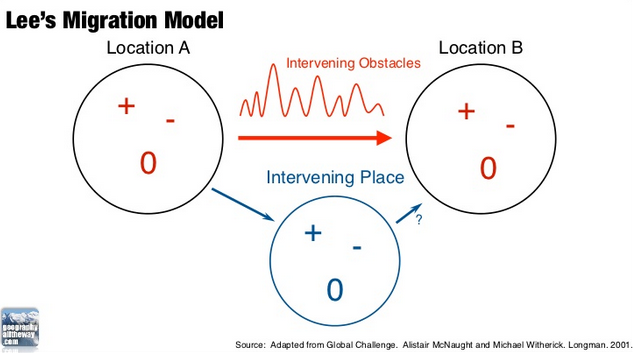 Give some examples of intervening obstacles:Task 3Can we apply Lee’s model to Syrian migration to Europe? Read either article below. Constrict Lee’s Migration Model in your notebook (as above) based on the stories described. Identify Location A, Intervening Place, Intervening Obstacles, Location B specific to the case study of either Syria to Gothenburg or Syria to the UK. The Calais Jungle (Syria or Afghanistan to UK)The Harrowing Journey (Syria to Sweden)Task 4What are Ravensteins laws of migration.  Use video from website or PPT to copy them down.Highlight which you think are the most important three and justify your choicePush factorPull factor